Publicado en Madrid el 21/02/2020 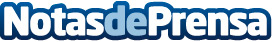 Go4movil: Partner en Soluciones de Pago Móviles DigitalesGo4Mobility es un partner que ofrece a los operadores de telecomunicaciones, a los grupos de proveedores de contenidos y otras empresas orientadas al sector móvil de pago una experiencia mejor al usuario final con una amplia oferta de soluciones digitales, que pretenden impulsar sus ingresosDatos de contacto:AGENCIA DE MARKETING DIGITAL  - PROFESIONALNETComunicado de prensa de la Agencia de Marketing916772505Nota de prensa publicada en: https://www.notasdeprensa.es/go4movil-partner-en-soluciones-de-pago-moviles Categorias: Nacional Finanzas Programación E-Commerce Software http://www.notasdeprensa.es